Ca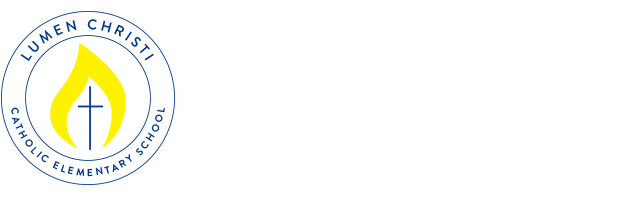 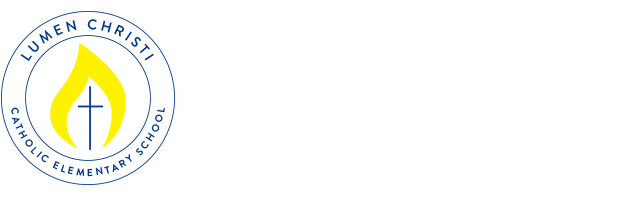 Commissioning - AllWelcome  - J. JurusIntroduction and WelcomeRole of the Council			Membership and Positions		Potential for Election				Principal Message:		BelievingBelongingAchievingFoundation	2018 -2019 Volunteers Movie Night2018 – 2019 Dance-a-thonParish Update – representativeMeeting Dates for 2018-2019 (From May 2018 minutes)September 25, October 16, November 27, January 22, February 19, April 23, June 18 SocialCPIC Dates Wednesdays Oct 17 – St. Christopher; Feb 27 J of A; May 22 – Scholastica Closing Prayer – J. Jurus